
New Officers Elected for 2017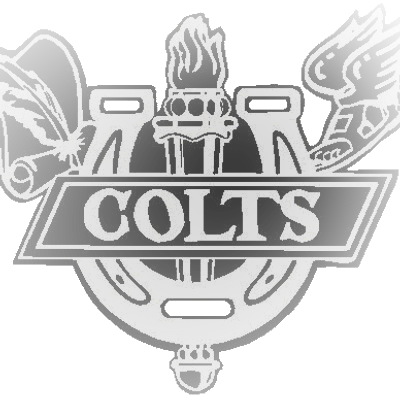 SHSAF Board of DirectorsPresident - Ray Sullivan
SHS Class of 1965
Retired, Newspaper PublisherVice President - Pat Mara
SHS Class of 1966
Retired, Teacher of Mathematics
SHS Hall of Fame MemberSecretary - Jason Falsetto
SHS Class of 2015
Kane Scholar at CSU-PuebloTreasurer - Mike Castellucci
SHS Class of 1991
Vice President, Bank of the San Juans  Please see the Contact page for complete list of Officers and Board Members.